Поурочные задания с 30.03. по 03.04. Баевер Ю. А.ИЗОСтилизация силуэтного изображения под геометрический орнамент. Рисуем по клеточкам на тетрадном листке цветными фломастерами.                             https://www.youtube.com/watch?v=yuuIexwJu60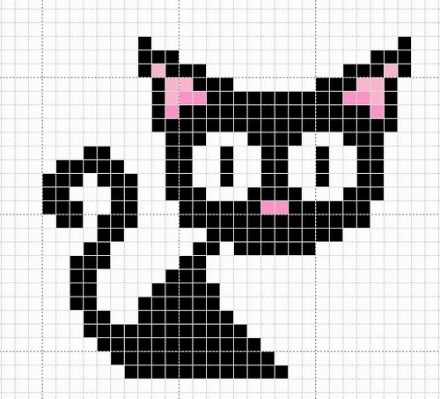 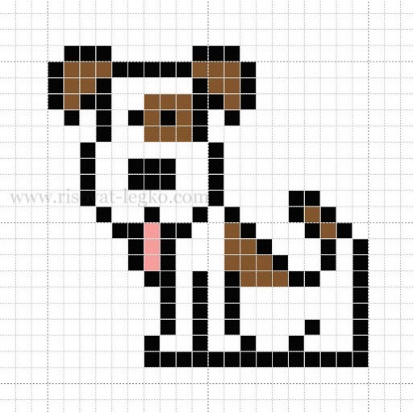 